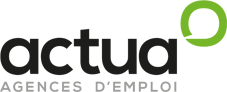 FORMULAIRE D'ACCÈS AUX DROITS DES PERSONNES CONCERNÉESDate de la demande :  _________________________Demandeur :Prénom(s)/Nom(s) du demandeur _______________________________Coordonnées pour vous joindre (en cas de non compréhension de votre demande uniquement) :______________________________________________________________________________________________________________________________________________________________________________________________________________________________________________________☐ J’ai joint une copie de ma pièce d’identité à ma demande.A l’issue de la mise en œuvre de votre demande par notre entreprise, la copie de votre carte d’identité sera détruite et aucun retour de celle-ci ne pourra être fait.(Sans copie de votre pièce d’identité, votre demande ne pourra aboutir car nous ne pourrons nous assurer que vous êtes la personne physique titulaire des droits sur vos données personnelles).Par ce formulaire, je demande :☐ L’accès à mes données personnellesJe vous remercie de me retourner la liste des données personnelles me concernant par :☐ Mail à l’adresse : _________________________________☐ Courrier à l’adresse postale	_______________________________________________________________________________________________________________________________________________________☐ La rectification de mes données personnelles ci-dessous :__________________________________________________________________________________________________________________________________________________________________________________________________________________________________________________________________________________________________________________________________________________________________________________________________________________________☐ L’opposition du traitement de mes données personnelles.☐ La suppression de mes données personnelles.☐ La portabilité de mes données personnelles à l’organisme ci-dessous : Nom de l’organisme : ___________________________________________Adresse : _____________________________________________________CP et Ville : ___________________________________________________☐ ET la suppression de mes données personnelles.Votre demande doit être transmise par lettre avec accusé de réception à l’adresse :Société ACTUAA l’attention du référent DPOService de la protection des données personnelles32 rue de l’industrieBP 80340
ILLKIRCH CEDEXVous pouvez également envoyer ce formulaire par courriel à l’adresse suivante : dpo@actua.frDate :									Signature du demandeur :